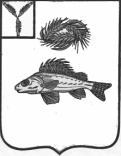 СОВЕТМИУССКОГО МУНИЦИПАЛЬНОГО ОБРАЗОВАНИЯЕРШОВСКОГО МУНИЦИПАЛЬНОГО РАЙОНА САРАТОВСКОЙ ОБЛАСТИРЕШЕНИЕот 29 мая 2020 года                         № 23 - 66«О внесении изменений в решение Совета Миусского МО «Об установлении налога на имущество физических лиц на территории Миусского муниципального образования Саратовской области»В соответствии со ст. 406 Налогового кодекса Российской Федерации и Уставом Миусского муниципального образования, в целях приведения в соответствии с Федеральным законом от 29.09.2019 № 321-ФЗ, Совет Миусского МО Ершовского МРРЕШИЛ:1. Внести в решение от 30.11.2017 № 91-166 «Об установлении налога на имущество физических лиц на территории Миусского муниципального образования Саратовской области» следующие изменения:1. В абзаце 7 пункта 1 решения слово «, предоставленных» и слово «, дачного» исключить.2. Настоящее Решение вступает в силу с 1 января 2021 года, но не ранее чем по истечении одного месяца со дня его официального опубликования.Глава Миусского МО                                                                     А.А. Кузьминов